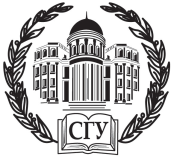 ФЕДЕРАЛЬНОЕ ГОСУДАРСТВЕННОЕ БЮДЖЕТНОЕ ОБРАЗОВАТЕЛЬНОЕ УЧРЕЖДЕНИЕ ВЫСШЕГО ОБРАЗОВАНИЯ«Саратовский национальный исследовательский государственный университет имени Н.Г. Чернышевского»Информационное письмоУважаемые коллеги!Приглашаем Вас принять участие вмеждународной конференции «Наследие С.Л. Франка в контексте русской и европейской культуры»Конференция состоится 23-25 мая 2019 г. в XII корпусе Саратовского национального исследовательского государственного университета имени Н.Г. Чернышевского. В рамках конференции будут работать следующие направления:1. Философия «серебряного века» в России: мировоззренческие пересечения2. Социальная философия Франка: соблазн социализма и его преодоление3. С.Л. Франк в европейской философии: связи и взаимовлияния4. Революция 1917 года: творчество С.Л. Франка и опыт философской рефлексии5. Философ в контексте эпохи: коллективные сборники «Вехи» и «Из глубины»6. Философская психология С.Л. Франка7. Проблема познания в контексте религиозной философии С.Л. Франка8. Философия литературы: С.Л. Франк как критик и литературовед9. В потоке времени: философия истории и историософия С.Л. Франка10. Философия русской эмиграции: подведение итогов или новые пути?Председатель программного комитета конференции – доктор филологических наук, профессор Алексей Алексеевич Гапоненков. Председатель организационного комитета – доктор философских наук, профессор Михаил Олегович ОрловСекретарь организационного комитета – кандидат философских наук, доцент Даниил Александрович Аникин.Конференция проходит в рамках проекта «Дом Франка в Саратове», реализуемого с использованием гранта Президента Российской Федерации на развитие гражданского общества, предоставленного Фондом президентских грантов. Для участия в конференции необходимо в срок до 1 апреля 2019 г. зарегистрироваться на сайте http://www.domfranka.ru/conf/ и прикрепить статью в формате Word for Windows 1997-2003 (*.doc или *.rtf). Участники конференции – преподаватели, научные сотрудники и аспиранты. Рабочие языки конференции – русский и английский. К началу работы конференции будет опубликован сборник статей. Публикация бесплатная.Требования к оформлению статьи:Объем материала – до 8 страниц (20000 знаков).Обязательна аннотация (3-4 предложения) и ключевые слова (5-7 слов). Формат страницы – А4. Поля: все по . Шрифт – TimesNewRoman. Размер шрифта – 14. Интервал – 1,0. Первый абзац – название по центру, шрифт жирный. Ниже справа: ф.и.о., ученая степень. Ниже – должность и место работы. Далее – текст статьи, красная строка – , выравнивание по ширине, без сносок. После текста – библиографические ссылки в алфавитном порядке, оформленные в соответствии с ГОСТ Р 7.0.5–2008; по тексту в квадратных скобках – номер в списке и страница. Сноски и примечания в случае их необходимости следует поместить в ручном режиме в разделе «Примечания» между текстом и библиографическим списком (в тексте – надстрочный номер, в примечаниях под тем же номером – текст сноски). Автоматические сноски будут удалены!Пример оформления статьи:Лидер и организацияВанин Д.П., к. философ. н.,доцент, кафедра философии СГУЭтикет1, упорядочивающий социально-коммуникативные взаимодействия… [1, с. 93; 2, p. 511; 3] …Примечания1. Под этикетом следует понимать…Библиографические ссылки1. Копосов Н.Е. Память строгого режима. История и политика в России. М.: Новое литературное обозрение, 2011. 302 с.2. Harting J.E. Wild White Cattle // North American BioFortean Review. Vol. 3, № 1.May 2001. URL: http://www.strangeark.com/nabr/NABR6.pdf (дата обращения: 23.06.2003).Оргкомитет оставляет за собой право отклонять доклады и статьи, не соответствующие тематике конференции, имеющие низкий научный уровень, либо оформленные с нарушением установленных требований.